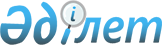 Мектепке дейінгі тәрбие мен оқытуға мемлекеттік білім беру тапсырысын, жан басына шаққандағы қаржыландыру және ата-ананың ақы төлеу мөлшерін бекіту туралы
					
			Күшін жойған
			
			
		
					Оңтүстік Қазақстан облысы Сарыағаш ауданы әкімдігінің 2014 жылғы 11 мамырдағы № 271 қаулысы. Оңтүстік Қазақстан облысының Әділет департаментінде 2014 жылғы 9 маусымда № 2688 болып тіркелді. Күші жойылды - Оңтүстік Қазақстан облысы Сарыағаш ауданы әкімдігінің 2016 жылғы 7 маусымдағы № 290 қаулысымен      Ескерту. Күші жойылды - Оңтүстік Қазақстан облысы Сарыағаш ауданы әкімдігінің 07.06.2016 № 290 қаулысымен.

      РҚАО-ның ескертпесі.

      Құжаттың мәтінінде түпнұсқаның пунктуациясы мен орфографиясы сақталған.

      "Қазақстан Республикасындағы жергілікті мемлекеттік басқару және өзін-өзі басқару туралы" Қазақстан Республикасының 2001 жылғы 23 қаңтардағы Заңының 31 бабының 2-тармағына, "Білім туралы" Қазақстан Республикасының 2007 жылғы 27 шілдедегі Заңының 6 бабының 4-тармағының 8-1) тармақшасына сәйкес Сарыағаш ауданының әкімдігі ҚАУЛЫ ЕТЕДІ:

      Ескерту. Кіріспеге өзгерістер енгізілді - Оңтүстік Қазақстан облысы Сарыағаш ауданы әкімдігінің 02.03.2015 № 96 қаулысымен (алғашқы ресми жарияланған күнінен кейін күнтізбелік он күн өткен соң қолданысқа енгізіледі).

      1. Осы қаулының 1, 2, 3 қосымшаларына сәйкес мектепке дейінгі тәрбие мен оқытуға мемлекеттік білім беру тапсырысын, жан басына шаққандағы қаржыландыру және ата-ананың ақы төлеу мөлшері бекітілсін.

      2. Осы қаулының орындалуын бақылау аудан әкімінің орынбасары С.Таскуловқа жүктелсін.

      3. Осы қаулы алғашқы ресми жарияланған күнінен кейін күнтізбелік он күн өткен соң қолданысқа енгізіледі.

 Мектепке дейінгі тәрбие мен оқытуға мемлекеттік білім беру тапсырысы Жан басына шағып қаржыландырудың мөлшері Ата-ананың ақы төлеу мөлшері      

      Ескертпе: Айына бір балаға тамаққа кететін шығын 21 күнге есептелген.


					© 2012. Қазақстан Республикасы Әділет министрлігінің «Қазақстан Республикасының Заңнама және құқықтық ақпарат институты» ШЖҚ РМК
				
      Аудан әкімі

Б.Парманов
Сарыағаш ауданы әкімдігінің
2014 жылғы 11 мамырдағы
№ 271 қаулысына 1-қосымшаМектепке дейінгі мекемелердегі орын саны

Оның ішінде

Оның ішінде

Мектепке дейінгі мекемелердегі орын саны

республикалық бюджет есебінен

жергілікті бюджет есебінен

16722

12902

3820

Сарыағаш ауданы әкімдігінің
2014 жылғы 11 мамырдағы
№ 271 қаулысына 2-қосымшаАйына бір тәрбиеленушіге кететін орташа шығыс, теңге

Айына бір тәрбиеленушіге кететін орташа шығыс, теңге

Айына бір тәрбиеленушіге кететін орташа шығыс, теңге

Балабақша

Мектеп жанындағы шағын орталық

Инклюзивті білім беруді іске асыратын мектепке дейінгі ұйым

18375,0

12122,4

45727,0

Сарыағаш ауданы әкімдігінің
2014 жылғы 11 мамырдағы
№ 271 қаулысына 3-қосымша 

Барлығы

Күніне бір баланың тамағына шығын, теңге (көп емес)

Айына бір баланың тамағына шығын теңге (көп емес)

 

Барлығы

337,35

7084,35

